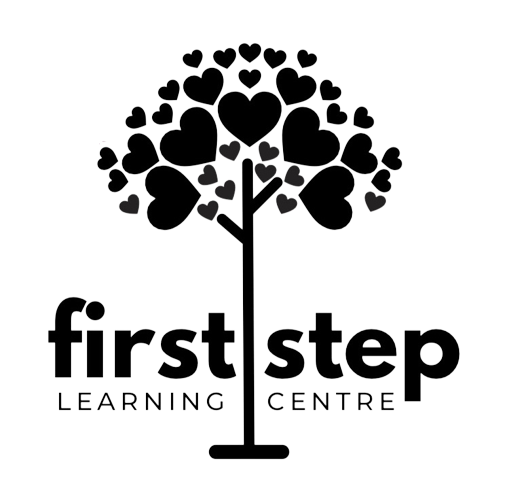 Childcare Supply List                    Infants:        - Diapers, Wipes, Diaper Rash Cream                        - Extra Clothing                             - Bottles                            - Pacifiers      - *Arm Exposed* Sleep Sack if needed Toddlers:        - Diapers, Wipes, Diaper Rash Cream- Extra Clothing- Sippy Cup         - Crib Sheet, Blanket, Pillow, Pillowcase                         Twos:  - Diapers or Pull-Ups, Wipes, Diaper Rash Cream                          - Extra Clothing       - Crib Sheet, Blanket, Pillow, Pillowcase                Three’s and Pre-K:                                 - Extra Clothes       - Crib Sheet, Blanket, Pillow, Pillowcase